Nr. 3b-23/a/ 30941/2020		                                                  Nr.553/12.07.2020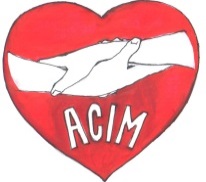 ASOCIAŢIA ATITUDINEA CIVICĂ IANCU MARIANABld. Bucureşti, bl.206/3s1, et.4, ap.17, mun. Giurgiu, jud. Giurgiu, RomâniaTel.: 0744110704; e-mail: iancummariana@gmail.comhtpp://iancummariana.wix.com/atitudinea-civicaCĂTRE CAMERA DEPUTAȚILORÎN ATENȚIA DOMNULUI PREȘEDINTE ION-MARCEL CIOLACUASOCIAŢIA ATITUDINEA CIVICĂ IANCU MARIANA, persoană juridică română de drept privat fără scop patrimonial, cu caracter social, educaţional şi cultural-civilizator, non-profit, care îşi propune printre alte elemente de scop, promovarea şi apărarea drepturilor şi libertăţilor omului, promovarea valorilor civice, ale democraţiei şi statului de drept, vă aducem în atenție PROTESTUL NOSTRU FAȚĂ DE FURTURILE DE DREPTURI ȘI LIBERTĂȚI FUNDAMENTALE ALE OMULUI PREVĂZUTE DE CONSTITUȚIA ȚĂRII, FAȚĂ DE REGIMUL DICTATORIAL AL GUVERNULUI PNL ÎN ROMÂNIA! VĂ SOLICITĂM PE ACEASTĂ CALE AMENDAREA PROPUNERII LEGISLATIVE A GUVERNULUI ROMÂNIEI, RESPECTIV PROPUNEREA DE ˮLEGE privind instituirea unor măsuri în domeniul sănătăţii publice în situaţii de risc epidemiologic și biologic!ˮ.Un nou furt de drepturi ale omului în România! Prin legea carantinării și a izolării, prin așa numita ˮLEGE privind instituirea unor măsuri în domeniul sănătăţii publice în situaţii de risc epidemiologic și biologicˮ, pe lângă furturile de drepturi și libertăți fundamentale deja instituite, se va mai produce un alt furt de drept al omului, DREPTUL LA PROPRIETATE.Deși, în comparație cu alte țări europene și nu numai, președintele și guvernații au instituit două luni de stare de urgență și două luni de stare de alertă, patru luni de restricții, de privare de drepturi și libertăți fundamentale consfințite de Carta Internațională a Drepturilor Omului, la care a achiesat și România, dar și de Constituția României,  cu toate aceste de furturi de drepturi și libertăți fundamentale, totuși, România are cele mai multe cazuri de infectați cu noul coronavirus și cele mai multe decese din această cauză din Uniunea Europeană. De aceea, sunt din ce în ce mai numerose țări care ne restricționează accesul pe teritoriul lor. ȘI TOTUL NUMAI DIN  CAUZA GESTIONĂRII DEZASTRUOASE A ACESTEI CRIZE SANITARE DE CĂTRE GUVERNANȚI, CARE NU MAI PREZINTĂ NICIO ÎNCREDERE PENTRU CEI MAI MULȚI ROMÂNI! Consultările publice au arătat că peste 85% dintre români nu și-au mai dorit o nouă stare de alertă, deci, în majoritate covârșitoare, românii nu au mai avut încredere în măsurile guvernanților. MAI TOȚI ROMÂNII NU MAI AU ÎNCREDERE ÎN AȘA-ZISA LUPTĂ CU PANDEMIA A AUTORITĂȚILOR ROMÂNE! FIINDCĂ GUVERNAȚII ȘI-AU BĂTUT JOC DE CONSTITUȚIA ROMÂNIEI AU FĂCUT-O HARCEA-PARCEA, ÎNCĂLCÂND FLAGRANT APROAPE TOATE DREPTURILE ȘI LIBERTĂȚILE FUNDAMENTALE  ALE OMULUI, ȘI-AU BĂTUT JOC DE ȚARĂ ȘI DE POPORUL ROMÂN! TRĂIM ÎNTR-UN REGIM DICTATORIAL ȘI NU DEMOCRATIC!În general, românii nu mai au încredere în aceste autorități, fiindcă au văzut că în patru luni de zile, lucrurile s-au înrăutățit, în loc să se îmbunătățească, în condițiile în care li s-au furat cele mai multe drepturi și libertăți fundamentale! Astfel, prin numeroase ordonanțe militare, prin hotărâri de guvern și prin numeroase ordonanțe de urgență, le-au fost furate românilor drepturi fundamentale prevăzute de Constituția României, după cum urmează în continuare, în ordinea articolelor din legea fundamentală a țării.ˮARTICOLUL 25-Libera circulaţie (1) Dreptul la liberă circulaţie, în ţară şi în străinătate, este garantat.ˮAm fost obligați să stăm închiși în casă, la ˮpușcăria de la domiciliuˮ, având dreptul să dăm roată blocului sau să ieșim la cumpărături cu bilețelul în buzunar, cu umilitoarea declarație, în timp ce guvernanții exportau sclavi români în Germania, noaptea fiind deplasați români cu acordul și aranjamentul guvernanților și al autorităților subordonate din Suceava până la Cluj la aeroport și apoi îmbarcați în avion spre Germania.În corelație cu acest drept de liberă circulație, conform noii propunerii de lege a carantinării și izolării dată de guvernanți, se va încălca acest drept al liberei circulații pe baza suspectării unei persoane de a fi contaminată, ceea ce este absurd! Astfel, la ˮArt. 3. – În înţelesul prezentei legi termenii şi noţiunile folosite, au următoarea semnificaţie: a) carantina persoanelor – măsură de prevenire a răspândirii bolilor infectocontagioase, constând în separarea fizică a persoanelor suspecte de a fi infectate sau purtătoare ale unui agent patogen, de alte persoane, în spaţii special desemnate de către autorităţi, la domiciliu sau în locaţia declarată de către persoana carantinată …ˮ. Adică, cineva rău intenționat suspectează oamenii, îi poate închide la ˮpușcăria de la domiciliuˮ sau la ˮpușcăria din spitalˮ!? Adică, dacă cineva este rău intenționat și este la butonul conducerii poate priva o persoană de libertate pe baza doar a suspectării? Spre exemplu, am putea sa-l suspectăm pe domnul Orban, fiindcă este fumător, bolnav grav de plămâni și că ar avea un risc de COVID-19?! Să fie carantinat, fiindcă îl suspectăm, ca și pe președinte și pe ministrul sănătății, fiindcă au vizitat spitale COVID-19?!ASOCIAȚIA ATITUDINEA CIVICĂ IANCU MARIANA PROPUNE SĂ SE SCOATĂ DIN LEGE CUVÂNTUL ˮSUSPECTEˮ ȘI SĂ FIE LUATE ÎN CALCUL PERSOANELE EFECTIV CONTAMINATE, NU SUSPECTE!!! CEI SUSPECTAȚI SĂ FIE TESTAȚI ȘI APOI PE BAZA REZULTATULUI SĂ FIE CARANTINAȚI, RESTRICȚIONAȚI! Mai există o problemă aici, un singur medic ar putea decide carantinarea, dar poate fi vorba și de un MALPRAXIS și atunci de ce să fie privată de drepturi și libertăți fundamentale o persoană de către o altă persoană? PROPUNEM ca doar Direcția de Sănătate Publică să decidă carantinarea unei persoane la cererea unui medic! Să fie implicate mai multe cadre medicale în stabilirea carantinei sau a izolării, fiindcă există și MALPRAXISUL!ˮARTICOLUL 26-Viaţa intimă, familială şi privată. (2) Persoana fizică are dreptul să dispună de ea însăşi, dacă nu încalcă drepturile şi libertăţile altora, ordinea publică sau bunele moravuri.ˮNi s-a impus să purtăm mască, pentru așa-zisa protecție a sănătății noastre, dar s-a dovedit că 90% dintre măști sunt neconforme (fiind achiziționate pentru afacerile de partid și nu pentru sănătatea noastră) și nu protejează oamenii sub nicio formă de un virus care are dimensiuni infime (diametrul mediu al particulelor de coronavirus este de aproximativ 125 nm/125 μm, unde 1 nm = a milioana parte dintr-u milimetru) și care poate trece fără dubiu prin ochiurile măștilor care se văd cu ochiul liber, iar într-o societate civilizată nu se scuipă oamenii între ei, nu strănută unii  pe alții, doar în astfel de situații masca protejând. Iar în cazul asimptomaticilor, adică al celor care nu au simptome, deci al celor care nu strănută, nu tușesc, posibilitatea contaminării altora este până la inexistentă!!! Ni s-a impus să purtăm masca, dar ei, guvernanții nu o poartă, fac chermeze la guvern, cu fața descoperită, dau petreceri la restaurant fără distanțare fizică, fără mască și în număr mult prea mare față de prevederea legală sau fac ședinte de partid la PNL cu sute de oameni fără măști, fiindcă îi incomodează în această perioadă de caniculă! Dar și pe noi, ceilalți cetățeni ne incomodează masca pe caniculă, nu numai pe peneliști! Purtarea măștii să fie o recomandare și nu o obligativitate. Cine este bolnav, să o poarte sau să stea în casă să se trateze de această nouă răceală! Avem dreptul să dispunem de noi, conform articolului 26 din Constituția României? Să alegem dacă purtăm sau nu masca? Sau dacă nu se poartă masca, se falimentează afacerile cu măști ale liberalilor? În legea carantinării și a izolării propuse de guvernanți, la art. 7 (6), persoanele asimptomatice, purtătoare de agent patogen, pot fi izolate și în unitățile sanitare, prevăzute prin hotărâre a Guvernului.  Dar, o persoană purtătoare nu este bolnavă, după cum se face precizarea și în legea propusă, fapt pentru care PROPUNEM CA IZOLAREA ASIMPTOMATICILOR SĂ SE REZUME LA: (6) Pentru persoanele asimptomatice, purtătoare de agent patogen, izolarea se va realiza la domiciliu sau locația declarată, fără nicio excepție. AVEM DREPTUL SĂ DISPUNEM DE NOI, CONFORM ARTICOLULUI 26 DIN CONSTITUȚIE?ˮARTICOLUL 29-Libertatea conştiinţei. Libertatea gândirii şi a opiniilor, precum şi libertatea credinţelor religioase nu pot fi îngrădite sub nici o formă.ˮChiar dacă a fost o Revoluție pentru libertate în 1989, încă, în România, sunt oameni care sunt sancționați, înfierați, pedepsiți, interogați pentru opiniile lor! Profesor universitar renumit, de prestigiu, al cărui student a fost și ministrul dezastru al sănătății Tătaru este cumva afectat prin acțiunea unora dintre autorități pentru interviurile domniei sale în care a avut curajul să spună că managementul acestei crize COVID-19 este defectuos. Medicii cu opinii diferite de ale guvernanților sunt împiedicați să vorbească despre ce se întâmplă în spitalele unde lucrează!ˮARTICOLUL 32-Dreptul la învăţătură. (1) Dreptul la învăţătură este asigurat…ˮÎnvățătura elevilor din România a fost grav afectată de învățământul online, mulți elevi, dar chiar și profesori neavând condițiile necesare pentru un astfel de proces educațional. Pe lângă faptul esențial că un astfel de învățământ online nu are sub nicio formă potențialul formativ al învățământului real, formal, din școală, din facultate.SUSȚINEM DREPTUL REAL LA ÎNVĂȚĂTURĂ ȘI CEREM RESPECTAREA ACESTUI DREPT DE CĂTRE GUVERNANȚI! SOLICITĂM RENUNȚAREA LA AȘA-ZISUL ÎNVĂȚĂMÂNT ONLINE! PROPUNEM AUTONOMIA FIECĂREI UNITĂȚI DE ÎNVĂȚĂMÂNT ÎN SITUAȚII DE URGENȚĂ DE A STABILI MODALITATEA DE DESFĂȘURARE A CURSURILOR, ÎN FUNCȚIE DE CONDIȚIILE CONCRETE DIN INSTITUȚIE!ˮARTICOLUL 33-Accesul la cultură. (1) Accesul la cultură este garantat, în condiţiile legii…(3) Statul trebuie să asigure păstrarea identităţii spirituale, sprijinirea culturii naţionale,.. ˮÎncă instituțiile de cultură nu sunt lăsate să funcționeze, încălcându-se accesul nostru la cultură, dar și dreptul la muncă al celor care lucrează în domeniu, cum sunt actorii etc.ˮARTICOLUL 34-Dreptul la ocrotirea sănătăţii. (1) Dreptul la ocrotirea sănătăţii este garantat. (2) Statul este obligat să ia măsuri pentru asigurarea igienei şi a sănătăţii publice.ˮPrin închiderea spitalelor, policlinicilor, a cabinetelor medicale, cu excepția celor cu specific COVID-19, STATUL  A PUS ÎN PERICOL SĂNĂTATEA MULTOR ROMÂNI, LE-A ÎNCĂLCAT DREPTUL LA OCROTIREA SĂNĂTĂȚII, A TERGIVERSAT ȘI A ZĂDĂRNICIT ACTUL MEDICAL, PUNÂND ÎN RISC MAJOR SĂNĂTATEA ȘI VIAȚA MULTOR ROMÂNI, BOLNAVI DE CANCER, DE INSUFICIENȚĂ RENALA CRONICĂ, DE DIABET, BOLI CARDIOVASCULARE ETC.Statul nu a fost capabil să ia măsurile necesare pentru asigurarea igienei şi a sănătăţii publice, numeroase spitale fiind insalubre, cu infecții intraspitalicești, în care regulile de asepsie au fost încălcate, cadre medicale care s-au infectat, probabil fiindcă nu au respectat procedurile și protocoalele standard. VINOVAT ESTE GUVERNUL, CARE A GESTIONAT DEZASTRUOS CRIZA SANITARĂ GENERATĂ DE COVID-19 ÎN ROMÂNIA!ˮARTICOLUL 39- Libertatea întrunirilor. Mitingurile, demonstraţiile, procesiunile sau orice alte întruniri sunt libere şi se pot organiza şi desfăşura numai în mod paşnic, fără nici un fel de arme.ˮProbabil că Guvernului României îi este frică de manifestările maselor populare, îi este frică de pierderea puterii! Fiindcă știe că este un guvern incompetent, dictatorial și că a gafat enorm cu drepturile și libertățile românilor, cu economia țării, cu societatea etc.ˮARTICOLUL 41-Munca şi protecţia socială a muncii. (1) Dreptul la muncă nu poate fi îngrădit.ˮS-au închis firme, companii, au dat faliment unități de producție, a crescut exploziv numărul de șomeri, oamenii nu au mai fost lăsați să muncească, iar economia a căzut dramatic.ˮARTICOLUL 44-Dreptul de proprietate privată. Dreptul de proprietate, precum şi creanţele asupra statului, sunt garantate.Proprietatea privată este garantată şi ocrotită în mod egal de lege, indiferent de titular.ˮ Mai nou, se lucrează acum în Parlamentul României la o lege a carantinării și a izolării propusă de Guvernul Penelist, la LEGEA privind instituirea unor măsuri în domeniul sănătăţii publice în situaţii de risc epidemiologic și biologic. Conform acestei propuneri de lege, la art. 7. – ˮ(2) Bunurile suspecte de a fi contaminate sunt carantinate până la decontaminare sau distrugere, după caz, conform prevederilor legale în vigoare. Decizia de carantinare este un act administrativ și va fi comunicată persoanei al cărui bun se carantinează.ˮ Deci, dacă cineva decide că ai o casă sau mașină suspecte de a fi contaminate, acum după cum este la modă cu COVID-19, ACESTEA POT FI DISTRUSE! POȚI RĂMÂNE FĂRĂ PROPRITĂȚILE TALE PENTRU CARE AI MUNCIT PÂNĂ LA PENSIE CA SĂ LE AI! Într-o clipă, un funcționar al statului român poate decide să ți le distrugă, pe un motiv inventat că sunt contaminate!!! Unde este respectat aici dreptul la proprietate privată? SOLICITĂM SCOATEREA DIN LEGE A PREVEDERII DE DISTRUGERE A BUNURILOR OAMENILOR, ACESTEA SĂ FIE SUPUSE DECONTAMINĂRII ȘI ATÂT!!!ˮARTICOLUL 47-Nivelul de trai. (1) Statul este obligat să ia măsuri de dezvoltare economică şi de protecţie socială, de natură să asigure cetăţenilor un nivel de trai decent.ˮStatul a luat deciziile cele mai greșite în această criză COVID-19, în urma cărora economia a fost grav afectată, iar nivelul de trai al românilor a avut dramatic de suferit, fiindcă mulți români au rămas fără serviciu, alții au fost plătiți cu jumătate din salariu și chiar mai rău, iar multe prețuri și valoarea euro au crescut foarte mult.AȘADAR, LUÂND ÎN CALCUL DECĂDEREA ÎN DREPTURI ȘI LIBERTĂȚI FUNDAMENTALE, DECĂDEREA ECONOMICĂ, EDUCAȚIONALĂ, DE SĂNĂTATE, CULTURALĂ, SOCIETALĂ A ROMÂNIEI, PROTESTĂM ÎMPOTRIVA FURTURILOR DE DREPTURI ȘI DE LIBERTĂȚI FUNDAMENTALE ALE ROMÂNILOR PREVĂZUTE DE CONSTITUȚIA ROMÂNIEI! PROTESTĂM ÎMPOTRIVA DICTATURII GUVERNANȚILOR PNL! SOLICITĂM AMENDAREA PROPUNERII LEGISLATIVE A GUVERNULUI ROMÂNIEI, RESPECTIV PROPUNEREA DE ˮLEGE privind instituirea unor măsuri în domeniul sănătăţii publice în situaţii de risc epidemiologic și biologic!ˮ.12.07.2020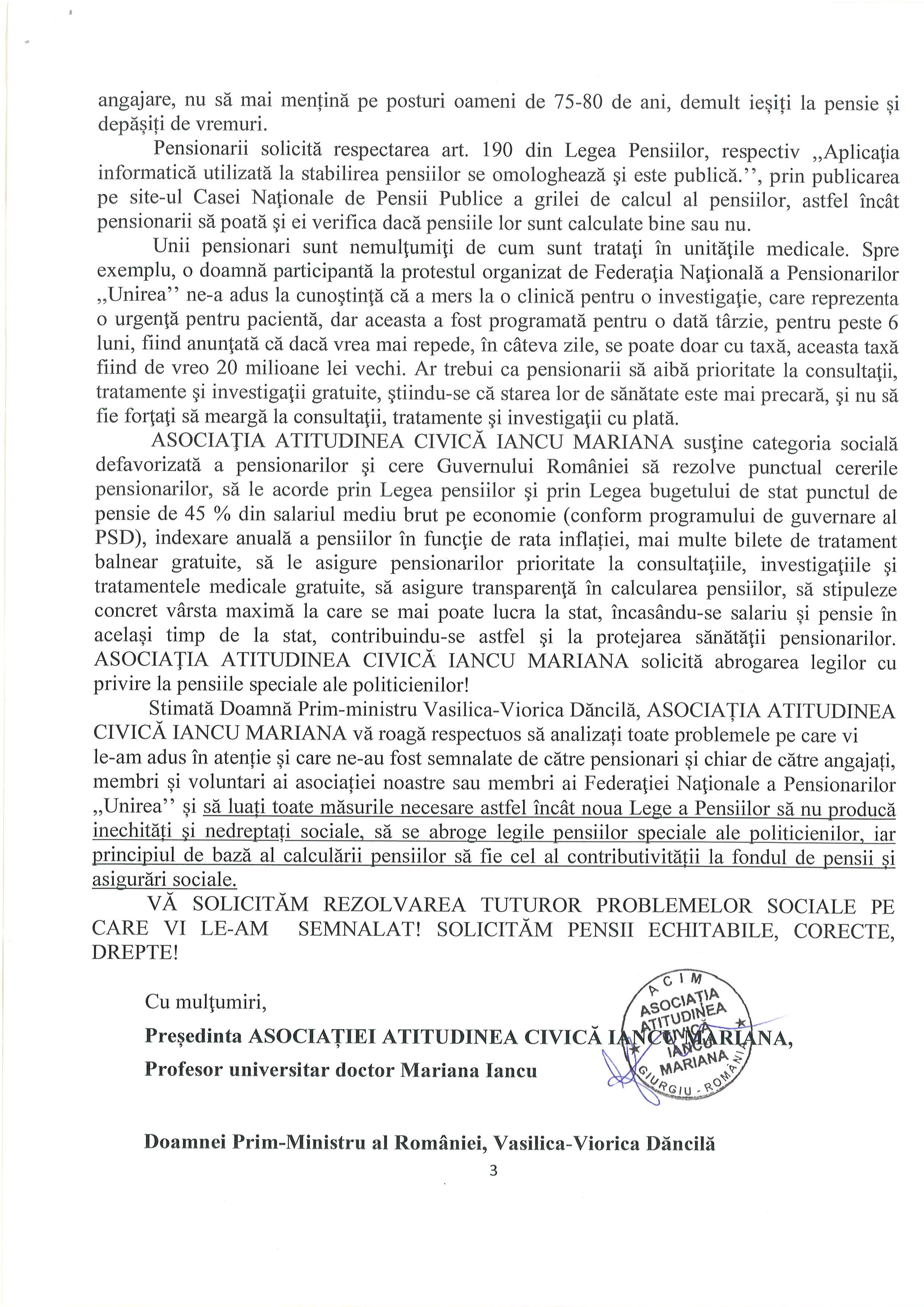 DOMNULUI PREȘEDINTE AL CAMEREI DEPUTAȚILOR, DOMNULUI ION-MARCEL CIOLACU